专业及以上职类职员的级内加薪1	目前适用于委任职员的《人事规则》规则第3.4条规定了高级顾问和专业职类工作人员的加薪间隔时间，该条规定如下：“高级顾问以及专业职类工作人员的职档例常加薪间隔时间在以下情况下为每年一次： P1至P5级的1至7档； D1级的1至5档； D2级的1和2档，之后每两年加薪一次。”2	国际电联D1级工作人员的加薪间隔时间与国际公务员制度委员会（ICSC）建立的联合国薪酬、补贴和福利共同制度不一致，该制度规定如下：“加薪：级内加薪是根据令人满意的服务而定的。P1-P5级每年加薪一次，直至第七档（step VII），此后每两年加薪一次。对于D-1级，每年加薪一次，直至第四档，此后每隔一年加薪一次。D-2级工作人员的所有薪金档均每两年提高一次。”为了与ICSC标准保持一致并简化今后的修正案，现提议删除《人事规则》中的这一细节，并通过行政规定（service order）说明加薪的间隔时间。3	为此，特提出需由理事会通过得相关《人事规则》修正案，因为《人事规则》属于理事会的职权范围。4	拟议修正案如下：请理事会批准适用于委任职员的《人事规则》修正案并通过附件中所载的决定草案。附件第[…]号决定草案适用于委任职员的《人事规则》修正案规则第3.4条：级内加薪国际电联理事会，鉴于《国际电信联盟公约》第63款、适用于委任职员的《人事规则》以及国际公务员制度委员会（ICSC）建立的联合国薪酬、补贴和福利共同制度，经审议秘书长通过C22/36号文件向理事会提交的报告，做出决定批准本决定附件所含的适用于委任职员的《人事规则》修正案。决定草案附件适用于委任职员的《人事规则》1	工作人员业绩合格者，须按照本《规则》附件3和4中所示薪金表的规定例常加薪。2	高级顾问以及专业职类工作人员的职档例常加薪间隔时间_________________理事会2022年会议
2022年3月21-31日，日内瓦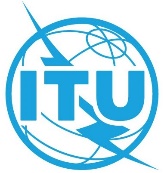 议项：ADM 21文件 C22/49-C议项：ADM 212022年2月18日议项：ADM 21原文：英文秘书长的报告专业及以上职类职员的级内加薪概要目前适用于委任职员的《人事规则》规则第3.4条规定了高级顾问和专业职类工作人员的加薪间隔时间。由于《人事规则》中的一个错误，国际电联D1级工作人员的加薪间隔时间与国际公务员制度委员会（ICSC）建立的联合国薪酬、补贴和福利共同制度不一致。为了使《人事规则》与ICSC保持一致并简化今后的修正案，现提议删除《人事规则》中的这一细节，直接引用ICSC的标准。理事会财务和人力资源工作组对此项内容进行了讨论，工作组建议对秘书处的原始提案进行修正，修正案反映在这份新提案当中。需采取的行动请理事会批准经理事会财务和人力资源工作组同意的《人事规则》的拟议修正案并通过附件中所载的决定草案。______________参考文件理事会C22/50号文件规则第3.4条级内加薪2	高级顾问以及专业职类工作人员的职档例常加薪间隔时间